SEMAFORIvane, naučio si sve o prometnim znakovima. Znaš da ih je važno poznavati radi sigurnosti u prometu. Jedan vrlo važan prometni znak, koji služi i pješacima i vozačima je SEMAFOR.Tvoj zadatak je nacrtati semafor za vozače sa sva tri svjetla na njemu i napisati što znači koje svjetlo za vozače. Zatim nacrtaj semafor za pješake koji ima samo 2 svjetla i napiši što koje svjetlo znači za vozače.Evo pomoć: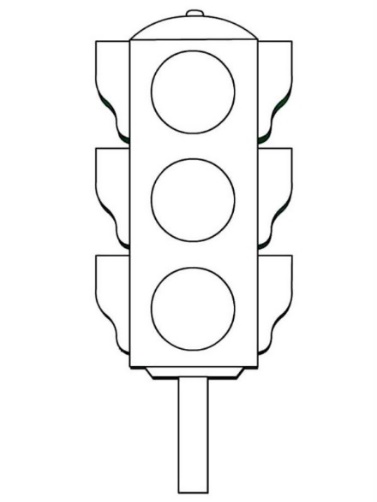 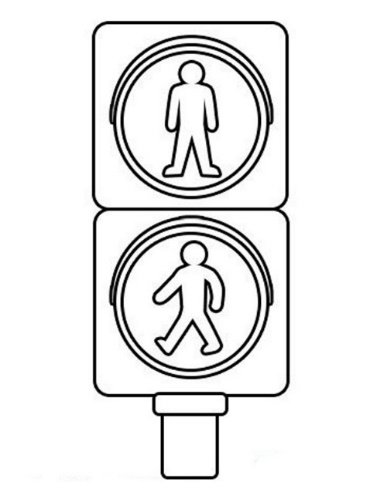 OVO JE JEDNA JAKO ZANIMLJIVA PJESMICA O SEMAFORU. PREPIŠI JE U BILJEŽNICU:SEMAFORNA UGLU NAŠE ULICE
SEMAFOR STALNO STOJI.
KADA SMIJEŠ PRELAZITI
VIDIŠ PO ZELENOJ BOJI!
CRVENO, ZELENO
UVIJEK DOBRO PAZI!
KADA VIDIŠ CRVENO
STOJ!
DA TE ŠTO NE ZGAZI!OSIM CRTANJA SEMAFORA I PISANJA PJESMICE , TVOJ ZADATAK JE PONOVITI SVE ŠTO SMO DOSADA UČILI O PROMETU.